Kind weg, Probleme weg                           M 4 Mensch von Anfang anStation 2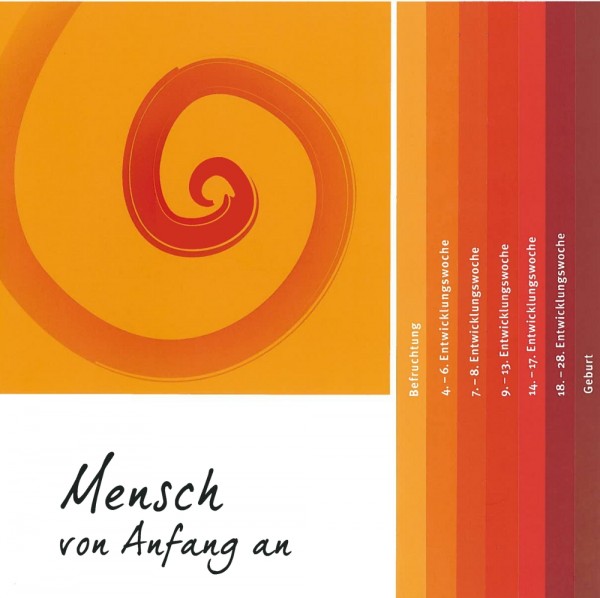 Broschüre erhältlich bei der Deutschen Bischofskonferenz, Bonnhttp://www.dbk-shop.de/de/Deutsche-Bischofskonferenz/Sonstige-Publikationen/Mensch-von-Anfang-an-.html (2014-01-27).